«У Т В Е Р Ж Д А Ю»Должность руководителяорганизатора официального соревнованияили лица, им уполномоченного________________ Инициалы, фамилия«С О Г Л А С О В А Н О»Должность представителятерриториального органа МВД России________________ Инициалы, фамилия«С О Г Л А С О В А Н О»Должность руководителясобственника, пользователя объекта спортаили лица, им уполномоченного________________ Инициалы, фамилияП Л А Нмероприятий по обеспечению общественного порядка и общественной безопасностипри проведении матча Первой/Второй Лиги по футболу сезона 2022–2023 годовмежду «____________________» и ФК «_________________________» «_____»______________ 2022 года на стадионе «___________________»г. Москва2022 г.1. Краткая характеристика«____»___________ 2022 года на стадионе «__________________», расположенном по адресу:________________________________________, состоится матч ___________________________________ между «____________________» и ФК «_________________________» .Билетная программа Матча – ___________количество индивидуальных зрительских места.Предполагаемое количество зрителей – ________количество человек.Время начала Матча – ______________.2. Реквизиты договора между организатором Матча и собственником, пользователем СтадионаАкционерное общество «___________________» предоставляет_________________________________________ во временное возмездное пользование Стадион согласно договору №______________ от «____»_________ 2022 года.3. Организация управления при проведении МатчаОрганизатором Матча в целях организации обеспечения общественного порядка и общественной безопасности при проведении Матча создаётся координационный штаб с участием представителей субъектов обеспечения общественного порядка и общественной безопасности.Место размещения координационного штаба – ЕЦУС (единый центр управления Стадионом), расположенный в офисе __________________.Состав координационного штаба:Руководителем координационного штаба является представитель Организатора Матча или лицо, им уполномоченное.Основные задачи координационного штаба:- организация взаимодействия между субъектами обеспечения общественной безопасности и общественного порядка;- координация управления силами и средствами, участвующими в обеспечении общественной безопасности и общественного порядка.Руководитель координационного штаба:- обеспечивает деятельность координационного штаба;- устанавливает режим работы координационного штаба;- запрашивает и получает у членов координационного штаба информацию о готовности Стадиона и служб, представители которых входят в состав координационного штаба, к обеспечению общественного порядка общественной безопасности;- осуществляет мониторинг организации обеспечения общественного порядка и общественной безопасности;- запрашивает и получает от членов координационного штаба информацию об организации обеспечения общественной безопасности и общественного порядка;- обеспечивает деятельность сил и средств, привлечённых Организатором Матча для обеспечения общественной безопасности и общественного порядка при проведении Матча;- осуществляет управление силами и средствами, привлечённых Организатором Матча для обеспечения общественной безопасности и общественного порядка при проведении Матча;- принимает меры во взаимодействии с членами координационного штаба по устранению возникших нарушений положения (регламента) проведения Матча или общественного порядка и общественной безопасности;- информирует членов координационного штаба о принимаемых мерах;- информирует членов координационного штаба обо всех нештатных ситуациях.Член координационного штаба от Собственника, пользователя Стадиона:- обеспечивает готовность Стадиона, объектов инфраструктуры, технических средств к проведению Матча;- осуществляет мониторинг организации обеспечения общественного порядка и общественной безопасности, процессов эксплуатации Стадиона, состояния технических систем безопасности;- обеспечивает деятельность сил и средств, привлекаемых Собственником, пользователем Стадиона для обеспечения общественной безопасности и общественного порядка при проведении Матча, их готовность к устранению нештатных ситуаций, связанных с безопасностью эксплуатации Стадиона и его технических средств, нарушением противопожарного режима, а также к экстренной эвакуации граждан;- осуществляет управление силами и средствами, привлекаемыми Собственником, пользователем Стадиона для обеспечения общественной безопасности и общественного порядка при проведении Матча;- принимает меры во взаимодействии с членами координационного штаба по устранению возникших нарушений в работе технических систем безопасности Стадиона, целостности конструктивных элементов Стадиона;- информирует членов координационного органа о принимаемых мерах.- информирует членов координационного штаба обо всех нештатных ситуациях;Член координационного органа от МВД России:- обеспечивает исполнение комплекса мероприятий по обеспечению безопасности граждан и общественного порядка при проведении соревнования, утвержденного в соответствии с нормативными правовыми актами МВД России по следующим направлениям деятельности:а) защита личности, общества, государства от противоправных посягательств;б) предупреждение и пресечение преступлений и административных правонарушений;в) выявление и раскрытие преступлений, производство дознания по уголовным делам;г) производство по делам об административных правонарушениях, исполнение административных наказаний;д) обеспечение правопорядка в общественных местах;е) обеспечение безопасности дорожного движения.При возникновении на Стадионе происшествий, пресечение которых входит в компетенцию МВД России:a) принимает решения по локализации и устранению угроз безопасности гражданам и общественному порядку;б) вносит при необходимости предписания Организатору Матча обязательные для исполнения о приостановлении или прекращении Матча;в) обеспечивает управление силами и средствами органов внутренних дел совместно с силами и средствами, привлекаемыми для обеспечения общественной безопасности и общественного порядка при проведении Матча;- о принимаемых мерах информирует членов координационного штаба, а также руководство территориального органа МВД России в соответствии с требованиями нормативных правовых актов МВД России.Член координационного штаба от МЧС России:- обеспечивает исполнение комплекса мероприятий по обеспечению безопасности граждан и общественного порядка при проведении Матча, утвержденного в соответствии с нормативными правовыми актами МЧС России;- о принимаемых мерах информирует членов координационного штаба.4. Перечень мероприятий по подготовке к проведению Матча5. Время и порядок проведения инструктажа сил, привлекаемых Организатором Матча и (или) Собственником, пользователем Стадиона для обеспечения общественного порядка и общественной безопасности при проведении МатчаПроведение инструктажа контролёров-распорядителей – в 11.30 у КПП №2.Проведение инструктажа частных охранников – в 11.30 у служебного входа на трибуну А.6. Описание зон доступа Стадиона и порядка доступа в них при проведении МатчаОрганизация доступа граждан на Стадион:Доступ граждан на Стадион осуществляется посредством:- проверки наличия входных билетов или иных документов, предоставляющих право на посещение Матча, аккредитаций, действительных при проведении Матча;- проведения личного осмотра граждан и осмотра находящихся при них вещей контролёрами-распорядителями совместно с сотрудниками территориального органа МВД России с применением в случае необходимости технических средств.Зрителям, возраст которых не превышает 5 лет (включительно), не требуются входные билеты или иные документы, предоставляющие право на посещение Матча для доступа на Стадион, при условии, что такие зрители проходят на Стадион в сопровождении зрителей, являющихся их близкими родственниками, а также не занимают индивидуальные зрительские места.Не допускаются на Стадион граждане:- не имеющие входных билетов или иных документов, предоставляющих право на посещение Матча, аккредитаций, действительных при проведении Матча;- отказывающиеся подвергнуться личному осмотру и осмотру находящихся при них вещей;- имеющие при себе предметы, запрещённые к проносу на Стадион при проведении Матча;- нарушающие Правила поведения или отказывающиеся от их соблюдения;- в отношении которых вступило в законную силу постановление суда об административном запрете на посещение мест проведения официальных спортивных соревнований в дни проведения таких соревнований.Гражданам, покинувшим Стадион, при возвращении в него необходимо повторно пройти проверку наличия входных билетов или иных документов, предоставляющих право на посещение Матча, аккредитаций, действительных при проведении Матча, а также личный осмотр и осмотр находящихся при них вещей.При проведении личного осмотра граждан и осмотра находящихся при них вещей происходит проверка граждан и находящихся при них вещей с целью выявления предметов, запрещённых к проносу на Стадион при проведении Матча. Под личным осмотром понимается осуществляемое в целях обеспечения общественного порядка и общественной безопасности обследование одежды граждан и находящихся при них вещей без нарушения их конструктивной целостности, проводимое контролёрами-распорядителями, осуществляемое тактильным способом и (или) с применением технических средств. Личный осмотр осуществляется контролёром-распорядителем одного пола с осматриваемым.В случае обнаружения при проведении личного осмотра граждан и осмотра находящихся при них вещей предметов, запрещённых к проносу на Стадион при проведении Матча, но использование и (или) хранение которых допускается законодательством Российской Федерации, контролёры-распорядители не допускают таких граждан на Стадион, предлагают таким гражданам поместить предметы в камеру хранения или мусорный контейнер и затем повторно пройти процедуру личного осмотра и осмотра находящихся при них вещей или передают граждан сотрудникам территориального органа МВД России для принятия решения о возбуждении административного производства.В случае обнаружения при проведении личного осмотра граждан и (или) осмотра находящихся при них вещей предметов, использование и (или) хранение которых не допускается законодательством Российской Федерации, контролёры-распорядители передают таких граждан сотрудникам территориального органа МВД России для принятия мер в соответствии с законодательством Российской Федерации.В случае, если у граждан при личном осмотре и осмотре находящихся при них вещей не выявлены предметы, запрещённые к проносу, однако имеются достаточные основания полагать, что у таких граждан или в находящихся при них вещах находятся орудия совершения либо предметы правонарушения, в целях обнаружения которых осуществляется личный осмотр граждан и осмотр находящихся при них вещей, либо при наличии данных о том, что такие граждане имеют при себе предметы или вещества, оборот которых запрещён либо ограничен, сотрудники территориального органа МВД России вправе провести личный досмотр граждан, а также досмотр находящихся при них вещей в порядке, установленном законодательством.Схема организации движения зрителей на территории Стадиона: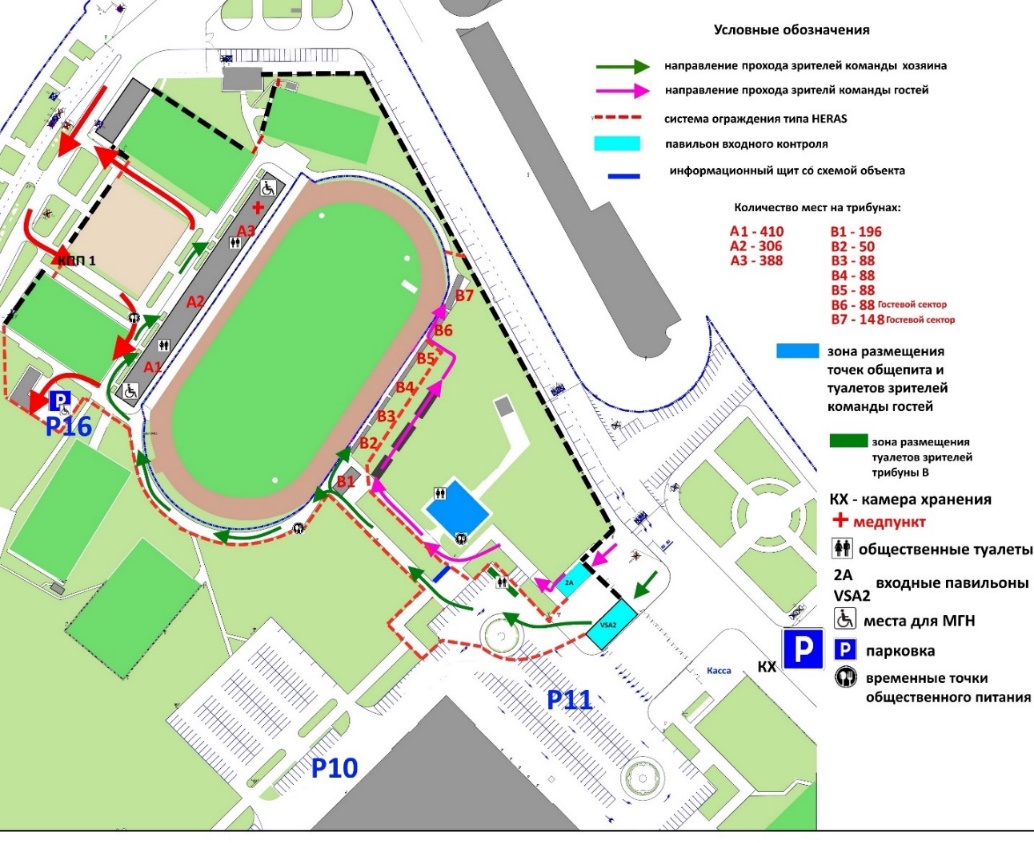 Организация доступа транспортных средств на Стадион:Доступ транспортных средств на Стадион осуществляется посредством:- проверки наличия пропусков для транспортных средств, действительных при проведении Матча;- проведения осмотра въезжающих на Стадион транспортных средств частными охранниками с применением в случае необходимости технических средств в присутствии водителей указанных транспортных средств и граждан, сопровождающих указанные транспортные средства и имущество;Не допускаются на Стадион транспортные средства:- не имеющие пропусков для транспортных средств, действительных при проведении Матча;- водители которых отказываются предоставлять транспортные средства для осмотра;- при осмотре которых выявлены предметы, запрещённые к проносу на Стадион при проведении Матча;- водители и пассажиры которых нарушают Правила поведения или отказываются от их соблюдения;- водителями и (или) пассажирами которых являются граждане, в отношении которых вступило в законную силу постановление суда об административном запрете на посещение мест проведения официальных спортивных соревнований в дни проведения таких соревнований.Транспортным средствам, покинувшим Стадион, при возвращении в него необходимо повторно пройти проверку наличия пропусков для транспортных средств, а также осмотр транспортного средства.При проведении осмотра транспортного средства происходит проверка транспортного средства с целью выявления предметов, запрещённых к проносу на Стадион при проведении Матча.В случае обнаружения при проведении осмотра транспортных средств предметов, запрещённых к проносу на Стадион при проведении Матча, частные охранники не допускают такие транспортные средства на Стадион, предлагают водителям или пассажирам таких транспортных средств поместить предметы, запрещённые к проносу на Стадион при проведении Матча, в камеру хранения или мусорный контейнер и затем повторно пройти процедуру осмотра транспортного средства или передают водителей или пассажиров таких транспортных средств сотрудникам территориального органа МВД России для принятия решения о возбуждении административного производства.В случае обнаружения при проведении осмотра транспортных средств предметов, использование и (или) хранение которых не допускается законодательством Российской Федерации, частные охранники передают водителей или пассажиров таких транспортных средств сотрудникам территориального органа МВД России для принятия мер в соответствии с законодательством Российской Федерации.В случае, если при осмотре транспортных средств запрещённые к проносу предметы не выявлены, однако имеются достаточные основания полагать, что в таких транспортных средствах находятся орудия совершения либо предметы правонарушения, в целях обнаружения которых осуществляется осмотр транспортного средства, либо при наличии данных о том, что водители или пассажиры таких транспортных средств имеют при себе предметы или вещества, оборот которых запрещен либо ограничен, сотрудники территориального органа МВД России вправе в порядке, установленном законодательством, провести досмотр таких транспортных средств, личный досмотр водителей или пассажиров таких транспортных средств, а также досмотр находящихся при них вещей.Схема организации движения транспортных средств на территории Стадиона: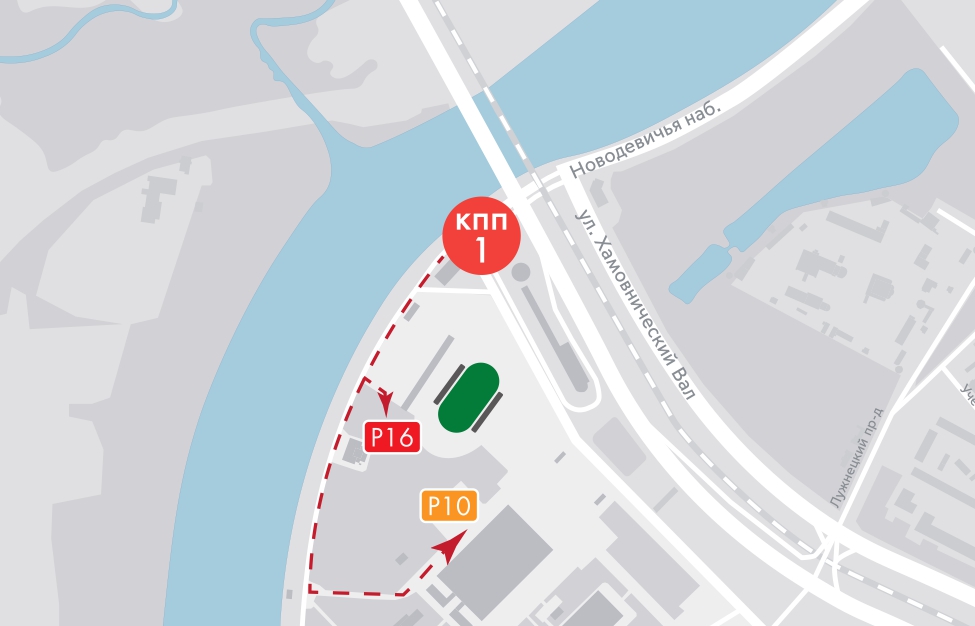 При проведении Матча на территории Стадиона организована работа следующих парковок:Организация временного хранения предметов, запрещённых к проносу на Стадион при проведении МатчаВ целях временного хранения предметов, запрещённых к проносу на Стадион при проведении Матча, предусмотрена камера хранения, расположенная рядом с КПП №2.Все вещи, сдаваемые в камеру хранения, подлежат осмотру. В случае отказа граждан предъявить вещи к осмотру им может быть отказано в хранении вещей.Не подлежат временному хранению вещи с опасными свойствами, а также предметы, использование и (или) хранение которых не допускается законодательством Российской Федерации.Организация доступа граждан в зоны Стадиона при проведении МатчаКонтролёры-распорядители и частные охранники организовывают доступ граждан в зоны, которые определены Организатором Матча:Организация размещения зрителей на Стадионе при проведении МатчаДля размещения зрителей при проведении Матча будут задействованы следующие трибуны и секторы:Сектором для активной поддержки болельщиков ФК ЦСКА являются секторы В1 и В2.Сектором для активной поддержки болельщиков ФК «Локомотив» являются секторы В6-7.Организация размещения аккредитованных лиц на Стадионе при проведении МатчаДля размещения представителей СМИ будет задействован сектор А3 на трибуне А (15 мест).7. Описание участков обеспечения общественного порядка и общественной безопасности с расстановкой сил и приданных им средств, обязанностями и порядком их выполнения силами, с указанием ответственных лицДля обеспечения общественного порядка и общественной безопасности на Стадионе и прилегающей к нему территории при проведении Матча привлекаются контролёры-распорядители и частные охранники.Общее количество привлекаемых контролёров-распорядителей – 0 чел.Общее количество привлекаемых частных охранников – 0 чел.Обязанности и порядок их выполнения контролёрами-распорядителями и частными охранникамиОбязанности контролёров-распорядителей:- соблюдение требований к внешнему виду и стандартов поведения;- взаимодействие с представителями правоохранительных органов на участке обеспечения общественного порядка и общественной безопасности;- информирование контролёров-распорядителей, ответственных за участки обеспечения общественного порядка и общественной безопасности, о нарушениях положения (регламента) проведения Матча или общественного порядка и общественной безопасности;- выполнение поручений контролёров-распорядителей, ответственных за участки обеспечения общественного порядка и общественной безопасности;- осмотр участка обеспечения общественного порядка и общественной безопасности на предмет готовности к проведению Матча, а также обнаружения посторонних предметов и посторонних лиц; доклад контролёру-распорядителю, ответственному за участок обеспечения общественного порядка и общественной безопасности, о результатах осмотра;- информирование граждан о необходимости соблюдения Правил поведения, о порядке действий в случае угрозы возникновения или при возникновении нештатных или чрезвычайных ситуаций и при эвакуации;- требование от граждан соблюдения общественного порядка, а также Правил поведения;- контроль за соблюдением гражданами Правил поведения;- контроль за перемещением зрителей до начала и после окончания Матча;- ограничение прохода граждан в зоны, которые определены организатором Матча, в случае отсутствия у граждан документов, предоставляющих право прохода в данные зоны;- недопущение нахождения граждан во время проведения Матча на лестницах, создания помех движению в зонах Стадиона, предназначенных для эвакуации, в том числе в проходах, выходах и входах (основных и запасных);- пресечение действий граждан, нарушающих общественный порядок и Правила поведения;- принятие в соответствии с российским законодательством и правилами обеспечения безопасности при проведении официальных спортивных соревнований необходимых мер по обеспечению общественного порядка и общественной безопасности, мер по пресечению неправомерных действий граждан, ограничение их прохода на Стадион, а также принятие мер по удалению граждан со Стадиона в случае нарушения гражданами Правил поведения;- информирование представителей Организатора Матча о фактах нарушения общественного порядка и общественной безопасности, о фактах причинения вреда жизни или здоровью граждан, имуществу граждан или Стадиону, а также о несчастных случаях, которые произошли при проведении Матча;- оказание первой помощи граждан в случае необходимости;- участие в эвакуации граждан в случае угрозы возникновения или при возникновении нештатной или чрезвычайной ситуации;- информирование граждан о дополнительных услугах, которые им могут оказываться на Стадионе;- выполнение иных обязанностей, возложенных Организатором Матча в соответствии с заключенными договорами и не противоречащих законодательству Российской Федерации;- осмотр участка обеспечения общественного порядка и общественной безопасности после окончания Матча на предмет обнаружения посторонних предметов и посторонних лиц; доклад контролёру-распорядителю, ответственному за участок обеспечения общественного порядка и общественной безопасности, о результатах осмотра.Обязанности частных охранников:- соблюдение требований к внешнему виду и стандартов поведения;- взаимодействие с представителями правоохранительных органов на участке обеспечения общественного порядка и общественной безопасности;- информирование частных охранников, ответственных за участки обеспечения общественного порядка и общественной безопасности, о нарушениях положения (регламента) проведения Матча или общественного порядка и общественной безопасности;- выполнение поручений частных охранников, ответственных за участки обеспечения общественного порядка и общественной безопасности;- требование от граждан соблюдения внутриобъектового и пропускного режимов Стадиона;- осуществление допуска граждан на Стадион при предъявлении ими документов, предоставляющих право на вход (выход), въезд (выезд) транспортных средств, внос (вынос), ввоз (вывоз) имущества на Стадион (со Стадиона);- осмотр въезжающих на Стадион (выезжающих со Стадиона) транспортных средств, а также осмотр вносимого на Стадион (выносимого со Стадиона) имущества;- оказание содействия правоохранительным органам в решении возложенных на них задач.8. Порядок взаимодействия сил, привлекаемых для организации обеспечения общественного порядка и общественной безопасностиДля взаимодействия сил, привлекаемых для организации обеспечения общественного порядка и общественной безопасности при проведении Матча, создается координационный штаб, в состав которого входят представители данных служб.9. Алгоритмы действий при возникновении нештатных ситуацийПри нарушениях положения (регламента) Матча, групповых нарушений общественного порядка на Стадионе, угрозы для жизни и здоровья граждан руководитель координационного штаба через уполномоченных представителей Организатора Матча и систему оповещения:- приостанавливает Матч до устранения нарушений положения (регламента) Матча, групповых нарушений общественного порядка на Стадионе, угрозы для жизни и здоровья граждан. При устранении нарушений положения (регламента) Матча, групповых нарушений общественного порядка на Стадионе, угрозы для жизни и здоровья граждан Матч может быть продолжен;- прекращает Матч, если нарушения положения (регламента) Матча, групповые нарушения общественного порядка на Стадионе, угрозы для жизни и здоровья граждан не могут быть устранены, а также при наличии информации о возможности совершения террористического акта;- информирует граждан о прекращении Матча и о порядке действий в случае угрозы возникновения или при возникновении чрезвычайной ситуации, организовывает их эвакуацию в случае угрозы возникновения и при возникновении чрезвычайной ситуации.№Наименование организацииОтветственный представитель1.Организатор МатчаФИОДолжность2.Собственник, пользователь СтадионаФИОДолжность3.МВД России (по согласованию)ФИОДолжность4.Росгвардия (по согласованию)ФИОДолжность5.МЧС России (по согласованию)ФИОДолжность6.Частная охранная организация(ООО «ЧОО «Охрана-7»)ФИОДолжность7. Контрольно-распорядительная служба(ООО «Стюард»)ФИОДолжность8.Медицинская службаФИОДолжность№ п/пВремяНаименование мероприятияОтветственный исполнитель1.Не позднее, чем за 30 рабочих дней до даты проведения МатчаУведомление территориального органа МВД России о месте и дате проведения МатчаУполномоченный представитель Организатора Матча2.Не позднее, чем за 10 рабочих дней до даты проведения МатчаОпределение зон доступа Стадиона с учётом его конструктивных особенностей и положения (регламента) Матча;Расчёт сил и средств, привлекаемых Организатором Матча и Собственником, пользователем Стадиона для обеспечения общественного порядка и общественной безопасности при проведении Матча, с учётом билетной программы Матча, предполагаемого количества зрителей, конструктивных особенностей Стадиона и оценки угроз безопасности;Сбор, обработка и предоставление информации об организации проведения Матча (билетная программа, предполагаемое количество зрителей, порядок пропуска и размещения зрителей) субъектам обеспечения общественного порядка и общественной безопасности при проведении Матча;Утверждение согласованного с территориальным органом МВД России и Собственником, пользователем Стадиона плана мероприятий по обеспечению общественного порядка и общественной безопасности при проведении МатчаУполномоченные представители Организатора Матча и Собственника, пользователя Стадиона3.Не позднее, чем за 5 рабочих дней до даты проведения МатчаПредоставление информации об организации проведения Матча в МЧС России и медицинскую службуУполномоченные представители Организатора Матча и Собственника, пользователя Стадиона4.Не позднее, чем за 2 дня до даты проведения МатчаПредоставление образцов входных билетов или иных документов, предоставляющих право на посещение Матча, аккредитаций, пропусков для транспортных средств, действительных при проведении Матча, субъектам обеспечения общественного порядка и общественной безопасностиУполномоченные представители Организатора Матча и Собственника, пользователя Стадиона5Не позднее, чем за сутки до времени начала МатчаОсмотр Стадиона на предмет его готовности к проведению Матча и проверка надлежащего состояния инфраструктуры Стадиона:- внешнего ограждения;- территории Стадиона и контрольно-пропускных пунктов на предмет наличия мусора и других посторонних предметов;- парковок;- мест общего пользования, трибун, открытых фойе, мест общественного питания, санитарных узлов и санитарно-технического оборудования, тамбуров, лестниц, лифтов, эвакуационных путей, подтрибунных помещений, помещений различного назначения;- информационных табло и (или) стендов со схемами Стадиона, указателей входов (выходов), схем движения и размещения транспортных средств, наличия информационных щитов (стендов) с Правилами поведения зрителей при проведении официальных спортивных соревнований перед кассами по продаже входных билетов, перед входами на Стадион, перед входами на трибуны и секторы, планов эвакуации людей при пожаре и инструкций о действиях персонала по эвакуации людей при пожаре;- табло;- помещений для временного хранения предметов, запрещённых для проноса на Стадион при проведении Матча;- медицинских пунктов;- инженерно-технических средств охраны Стадиона;- систем пожарной безопасности, отопления, вентиляции, кондиционирования, водоснабжения, канализации, электроснабжения, контроля и управления доступом, освещения, охранной телевизионной, охранной и тревожной сигнализации, видеонаблюдения, экстренной связи, оповещения;- технических средств, используемых для контроля наличия у граждан входных билетов или иных документов, предоставляющих право на посещение Матча;- технических средств, используемых для проведения личного осмотра граждан и осмотра находящихся при них вещей при входе на Стадион.Устранение недостатков, выявленных в ходе проверки;Утверждение акта о готовности СтадионаУполномоченные представители Собственника, пользователя Стадиона и Организатора Матча6.За день до даты проведения МатчаПредматчевые тренировки командУполномоченный представитель Собственника, пользователя Стадиона, ЧОО, КРС7.6 декабря 2020 г.с 10.00Организация доступа граждан на Стадион посредством проверки наличия аккредитаций, действительных при проведении Матча, а также посредством проведения личного осмотра граждан и осмотра находящихся при них вещей контролёрами-распорядителями совместно с сотрудниками территориального органа МВД России с применением в случае необходимости технических средств.Организация доступа транспортных средств на Стадион посредством проверки наличия пропусков для транспортных средств, действительных при проведении Матча, а также посредством проведения осмотра въезжающих на Стадион транспортных средств частными охранниками с применением в случае необходимости технических средств в присутствии водителей указанных транспортных средств и граждан, сопровождающих указанные транспортные средства и имущество.Уполномоченные представители Собственника, пользователя Стадиона, ЧОО8.6 декабря 2020 г. 10.00Предматчевое организационное совещаниеУполномоченные представители Организатора Матча, Собственника, пользователя Стадиона, КРС, ЧОО, МВД России, МЧС России, медицинской службы9.За 5 часов до времени начала МатчаОбследование Стадиона кинологической службойУполномоченный представитель Собственника, пользователя Стадиона, ЧОО10.За 2,5 часа до времени начала МатчаПредматчевое совещание МВД России;Доклад о готовности к проведению Матча, обмен информациейУполномоченные представители Организатора Матча, Собственника, пользователя Стадиона, КРС, ЧОО, МВД России, МЧС России, медицинской службы11.За 2,5 часа до времени начала МатчаУстановка мобильных ограждений:- на парковках;- в спортивной зоне, микст-зоне, VIP-зоне и др.;- на территории, прилегающей к СтадионуУполномоченные представители Собственника, пользователя Стадиона, КРС, ЧОО12.За 2,5 часа до времени начала МатчаВыдача экипировки и оборудования контролёрам-распорядителям и частным охранникам;Инструктаж контролёров-распорядителей и частных охранниковУполномоченный представитель Собственника, пользователя Стадиона13.За 2 часа до времени начала МатчаРасстановка контролёров-распорядителей и частных охранников на участках обеспечения общественного порядка и общественной безопасности при проведении МатчаКРС, ЧОО14.За 2 часа до времени начала МатчаОрганизация доступа граждан в зоны Стадиона, которые определены Организатором Матча при зонировании Стадиона, посредством проверки наличия документов, предоставляющих право доступа в данные зоныКРС, ЧОО15.За 2 часа до времени начала МатчаПроверка надлежащего состояния инфраструктуры Стадиона;Проверка отсутствия посторонних предметов и посторонних лиц на участках обеспечения общественного порядка и общественной безопасности;Проверка контрольно-пропускных пунктов:- проверка работоспособности технических средств, используемых для проведения личного осмотра граждан и осмотра находящихся при них вещей при входе на Стадион;- проверка наличия столов, мусорных контейнеров, образцов входных билетов или иных документов, предоставляющих право на посещение Матча, аккредитаций, пропусков для транспортных средств, действительных при проведении Матча;Подготовка и утверждение соответствующего актаКРС, ЧОО,Уполномоченные представители Организатора Матча, Собственника, пользователя Стадиона16.За 2 часа до времени начала МатчаНачало работы координационного штабаЧлены координационного штаба17.За 2 часа до времени начала МатчаОрганизация работы помещения для временного хранения предметов, запрещённых для проноса на Стадион при проведении МатчаУполномоченный представитель Собственника, пользователя Стадиона, КРС, ЧОО18.За 2 часа до времени начала МатчаПроверка радиосвязиУполномоченные представители Организатора Матча, Собственника, пользователя Стадиона, КРС, ЧОО19.За 1,5 часа до времени начала МатчаДоклад контролёров-распорядителей и частных охранников, ответственных за участки обеспечения общественного порядка и общественной безопасности, о результатах проверки участков обеспечения общественного порядка и общественной безопасности, а также о готовности к проведению МатчаКРС, ЧОО20.За 1 час до времени начала МатчаНачало пропуска зрителей на СтадионКРС, ЧОО21.14.00Начало МатчаНачало Матча22.За 25 мин до времени окончания МатчаОткрытие эвакуационных воротРуководитель координационного штаба, КРС, ЧОО23.Окончание МатчаОрганизация эвакуации зрителей со СтадионаКРС, ЧОО24.По распоряжению руководителя координационного штабаПроверка надлежащего состояния инфраструктуры Стадиона;Проверка отсутствия посторонних предметов и посторонних лиц на участках обеспечения общественного порядка и общественной безопасности;Окончание работы участков обеспечения общественного порядка и общественной безопасностиКРС, ЧОО25.По окончанию эвакуации зрителей и убытию командИнформирование ответственного представителя МВД России об окончании Матча, получение информации о правонарушениях, совершённых при проведении МатчаРуководитель координационного штаба26.По распоряжению руководителя координационного штабаСбор экипировки и оборудования, выданного контролёрам-распорядителям и частным охранникамУполномоченный представитель Собственника, пользователя Стадиона27.По распоряжению руководителя координационного штабаПодведение итогов обеспечения общественного порядка и общественной безопасности при проведении МатчаПредставители координационного штаба28.По распоряжению руководителя координационного штабаОкончание работы координационного штабаЧлены координационного штабаКонтрольно-пропускной пунктКатегория гражданКПП №1Аккредитованные лицаКПП №2Зрители, имеющие входные билеты на трибуну АКПП №3Зрители, имеющие входные билеты на трибуну ВКПП VIPАккредитованные лица, зрители категории VIPКПП для проезда транспортных средствКатегория транспортных средствКПП №5Транспортные средства, имеющие пропуска для транспортных средств на парковку Р TeamКПП №6Транспортные средства, имеющие пропуска для транспортных средств на парковку Р 1КПП №7Транспортные средства, имеющие пропуска для транспортных средств на парковку Р 2КПП VIPТранспортные средства, имеющие пропуска для транспортных средств на парковку Р VIPНазвание парковкиКоличество парковочных местОписание парковкиР-1620Предназначена для размещения транспортных средств команд-участниц Матча, судейской бригады, аккредитованных лиц, гостей категории VIPР-1055Предназначена для размещения транспортных средств аккредитованных лицР X5Предназначена для размещения транспортных средств субъектов обеспечения общественного порядка и общественной безопасности при проведении МатчаР TV5Предназначена для размещения передвижных телевизионных станций.Обозначение зоны доступаНазвание зоны доступаОписание зоны доступа0Территория стадионаТерритория, расположенная между зданием стадиона и его внешним ограждением1Игровая зонаФутбольное поле и зона, расположенная за периметром футбольного поля, включая скамейки запасных, скамейку резервного судьи, позиции телевизионных камер вещателей и фотокорреспондентов, позиции для репортажей и супер-флеш интервью вещателей2Спортивная зонаРаздевалки команд, комната судейской бригады, комнаты делегата, инспектора, комиссара Матча, медицинский пункт для команд, комната допинг-контроля, зона флэш-интервью, а также коридоры между данными помещениями3Зрительская зонаМеста общего пользования, включая зрительские места на трибунах, места общественного питания, санитарные узлы, медицинские пункты для зрителей4Микст-зона,сектор СМИПомещение, предназначенное для общения представителей СМИ со спортсменами и их тренерами после окончания Матча;Сектор …, предназначенный для работы представителей СМИ5Зона СМИПомещение для пресс-конференций, помещение для работы представителей СМИ и фотокорреспондентов, пункт питания представителей СМИ и фотокорреспондентов6Зона VIPЗона гостеприимства, расположенная …7Бизнес-ложиЛожи, расположенные …8Зона вещателейМеста размещения передвижных телевизионных станций, телевизионные студии, позиции телевизионных камер вещателей на трибунах9Технические помещенияТехнические помещения, используемые представителями Организатора Матча и (или) Собственника, пользователя Стадиона при проведении Матча и не указанные в описании других зон доступа, включая помещения КРС и ЧОО, центр волонтёров, складские помещения, внутренние коридоры, помещения для приготовления пищи и др.VVIPVVIPЛожа №123, расположенная …ЕЦУСЕЦУСПомещение №102Трибуна СекторКоличество индивидуальных зрительских местА1102А276А397В149В212В322В422В522В622Итого:Итого:424Участок обеспечения общественного порядка и общественной безопасностиКоличество контролёров-распорядителейКоличество частных охранниковОтветственное лицоПриданные средстваОбязанностиЕЦУСЕЦУСЕЦУСЕЦУСЕЦУСЕЦУСКоординатор ЧОО1Иванов Иван ИвановичОрганизация работы сотрудников ЧОО, задействованных при проведении Матча для обеспечения общественного порядка и общественной безопасностиКоординатор КРС1Петров Петр ПетровичОрганизация работы сотрудников КРС, задействованных при проведении Матча для обеспечения общественного порядка и общественной безопасностиКПП №2КПП №2КПП №2КПП №2КПП №2КПП №2Контролёр-распорядитель, ответственный за участок обеспечения общественного порядка и общественной безопасности1Сергеев Сергей СергеевичУправление контролёрами-распорядителями на участке обеспечения общественного порядка и общественной безопасностиПрилегающая территория10Мобильные огражденияОрганизация движения зрителей перед КПП СтадионаПрилегающая территория11 мегафонФормирование потоков граждан, с целью организации их прохода на СтадионВнешнее ограждение Стадиона10Недопущение передачи входных билетов или иных документов, предоставляющих право на посещение Матча, аккредитаций, а также предметов, запрещённых для проноса на Стадион при проведении Матча, через внешнее ограждение СтадионаКПП №2(? точек пропуска)1СКУД или технические средства для контроля наличия входных билетов или иных документов, предоставляющих право на посещение Матча, аккредитаций, утверждённых организатором МатчаКонтроль наличия у граждан входных билетов или иных документов, предоставляющих право на посещение Матча, аккредитаций в том числе с применением технических средствКПП №2(? точек пропуска)2Технические средства для проведения личного осмотра граждан и находящихся при них вещей (стационарные металлообнаружители, ручные металлоискатели)Проведение личного осмотра граждан и находящихся при них вещей совместно с сотрудниками МВД России с применением в случае необходимости технических средствКПП №2(? точек пропуска)2Досмотровая рентгеновская техникаОсмотр имущества граждан, вносимого на СтадионКамера хранения1Организация временного хранения предметов, запрещённых для проноса на Стадион при проведении МатчаКПП для транспортных средствКПП для транспортных средствКПП для транспортных средствКПП для транспортных средствКПП для транспортных средствКПП для транспортных средствКПП №1(? полос движения транспортных средств)Контроль наличия у въезжающих на Стадион транспортных средств пропусков для транспортных средств, действительных при проведении Матча;Осмотр въезжающих на Стадион (выезжающих со Стадиона) транспортных средств с применением в случае необходимости технических средств в присутствии водителей указанных транспортных средств и граждан, сопровождающих указанные транспортные средства и имуществоПарковки на территории Стадиона и на прилегающей территорииПарковки на территории Стадиона и на прилегающей территорииПарковки на территории Стадиона и на прилегающей территорииПарковки на территории Стадиона и на прилегающей территорииПарковки на территории Стадиона и на прилегающей территорииПарковки на территории Стадиона и на прилегающей территорииПарковка Р 13Организация доступа на парковку транспортных средств, имеющих пропуска, предоставляющие право размещения на данной парковке;Оказание содействия водителям транспортных средств в осуществлении правильного и рационального размещения транспортных средств на парковочных местахТрибуна АТрибуна АТрибуна АТрибуна АТрибуна АТрибуна АКонтролёр-распорядитель, ответственный за участок обеспечения общественного порядка и общественной безопасности1Иванов Сергей НиколаевичУправление контролёрами-распорядителями на участке обеспечения общественного порядка и общественной безопасностиВход на трибунуКонтроль наличия у граждан входных билетов или иных документов, предоставляющих право на посещение Матча, аккредитаций, предоставляющих право доступа на данную трибуну;Ограничение прохода на трибуну граждан, не имеющих входных билетов или иных документов, предоставляющих право на посещение Матча, аккредитаций, предоставляющих право доступа в данную зонуВход на сектор1Контроль наличия у граждан входных билетов или иных документов, предоставляющих право на посещение Матча, аккредитаций, предоставляющих право доступа в данный сектор;Ограничение прохода в сектор граждан, не имеющих входных билетов или иных документов, предоставляющих право на посещение Матча;Оказание помощи зрителям в занятии мест и организация их размещения на Стадионе в соответствии с билетной программой МатчаЗоны доступа, которые определены организатором МатчаКонтроль наличия у граждан входных билетов или иных документов, предоставляющих право на посещение Матча, аккредитаций, предоставляющих право доступа в данную зону;Ограничение прохода в зону граждан, не имеющих документов, предоставляющих право доступа в данную зонуСпортивная зонаСпортивная зонаСпортивная зонаСпортивная зонаСпортивная зонаСпортивная зонаВход в спортивную зону3Контроль наличия аккредитаций, предоставляющих право доступа в данную зону;Ограничение прохода граждан, не имеющих аккредитаций, предоставляющих право доступа в данную зонуВход в раздевалки команд2Ограничение прохода граждан, не имеющих права доступа в раздевалки командВход в комнату судейской бригады2Ограничение прохода граждан, не имеющих права доступа в комнату судейской бригадыВход в комнату делегата матча1Ограничение прохода граждан, не имеющих право доступа в комнату делегата МатчаВыход на футбольное поле2Контроль наличия аккредитаций, предоставляющих право доступа в данную зону;Ограничение прохода граждан, не имеющих аккредитаций, предоставляющих право доступа в данную зонуИгровая зонаИгровая зонаИгровая зонаИгровая зонаИгровая зонаИгровая зонаПериметр футбольного поля84Контроль наличия аккредитаций, предоставляющих право доступа в игровую зону;Ограничение прохода граждан, не имеющих аккредитаций, предоставляющих право доступа в данную зону;Удаление граждан, не имеющих аккредитаций, предоставляющих право доступа на футбольное поле, передача их представителям МВД России в случае проникновения данных граждан на футбольное полеИтого:100100